UAB „pavadinimas“DirektoriusĮSAKYMASDĖL PRIEDŲ PRIE DARBO UŽMOKESČIO2021-01-28VilniusS k i r i u priedus prie atlyginimo už 2021m. Sausio  mėnesį už ________________(pvz už gerus darbo rezultatus) :Vardeniui pavardeniui 	-	x eur (neatskaičius mokesčių)Direktorius  							Vardenis Pavardenis 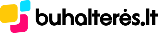 